DERS BİLGİLERİDERS BİLGİLERİDERS BİLGİLERİDERS BİLGİLERİDERS BİLGİLERİDERS BİLGİLERİDersKoduYarıyılT+U SaatKrediAKTSAtatürk İlkeleri ve İnkılap Tarihi HTR 30112+022Ön Koşul Dersleri-Dersin DiliTürkçe 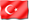 Dersin SeviyesiLisansDersin TürüZorunluDersin Koordinatörü-Dersi VerenlerÖğretim Üyeleri-Öğretim GörevlileriDersin Yardımcıları-Dersin AmacıTürkiye Cumhuriyeti'nin kuruluş sürecinin, felsefesinin, temel ilkelerinin, günümüz Türkiyesi'nin bölgesel ve küresel ilişkileri ile temel ulusal sorunlarının  doğru ve tam olarak anlaşılıp özümsenmesini sağlayacak tarihi bilgi alt yapısını kazandırmaktır.Dersin İçeriğiTürkiye Cumhuriyetinin kuruluşunun anlaşılması için gerekli olan alt yapı hazırlandıktan sonra, günümüz Türkiye’si ve bu dönem içerisinde etkili olan olaylar olabildiğince ele alınacaktır. HTR 301 konularının Bağımsızlık Savaşı’nın sonuna kadar gelmesi amaçlanmaktadır.Dersin Öğrenme ÇıktılarıProgram Öğrenme ÇıktılarıÖğretim YöntemleriÖlçme Yöntemleri1) Türkiye Cumhuriyetinin tarihsel temellerini açıklar.1,2,3A2) Birinci Dünya Savaşı’nın ardından yaşanan Türk İstiklal Harbi’ni anlatır.1,2,3A3) Milli Mücadeleyi ve hedeflerini açıklar.1,2,3A4) Türkiye Büyük Millet Meclisinin kuruluş felsefesini açıklar.1,2,3A5) Tam bağımsız yeni bir Türk devletinin kurulmasını anlatmaktadır.1,2,3A6) Cumhuriyetin temel değerlerini öğretir1,2,3AÖğretim Yöntemleri:1: Anlatım, 2: Soru-Cevap, 3: TartışmaÖlçme Yöntemleri:A: Sınav, B:Sunum, C Ödev DERS AKIŞIDERS AKIŞIDERS AKIŞIHaftaKonularÖn Hazırlık1Aydınlanma Çağı2Sanayi İnkılabı ve Fransız İhtilali3XIX.Yüzyılda Avrupa ve Birinci Dünya Savaşı'na Giden Süreç4Osmanlı Çağdaşlaşma Çalışmaları5Tanzimat, Islahat Fermanı ve Meşrutiyetler6Trablusgarp, Balkan Savaşları ve Sonuçları7Birinci Dünya Savaşı ve Mütareke8Vize Sınavı9Mütareke Sonrası Genel Gelişmeler,  Mustafa Kemal'in Samsun'a Çıkışı10Milli Mücadelenin Amacı, Yöntemi ve Kongreler Dönemi11Misak-ı Milli, Türkiye Büyük Millet Meclisi Dönemi12Türkiye Büyük Millet Meclisi Dönemi13Türkiye Büyük Millet Meclisi Dönemi14Sakarya Savaşı, Büyük Taarruz, Mudanya Mütarekesi ve Lozan Barış Antlaşması, Saltanatın Kaldırılması15Cumhuriyetin İlanı ve Halifeliğin Kaldırılması16Final SınavıKAYNAKLARKAYNAKLARDers NotuÖztürk, Cemil (Editör) İmparatorluktan Ulus Devlete Türk İnkılap Tarihi,Yazarlar : Tülay Alim BARAN (Prof.Dr.),Edip Başer (Dr.),Süleyman Beyoğlu(Prof.Dr.),Handan Diker(Dr.),Vahdettin Engin (Prof.Dr.),Cezmi Eraslan (Prof.Dr.),Arzu M.Erdoğan (Dr.),Cemil Öztürk (Prof.Dr.)Diğer KaynaklarNutukMATERYAL PAYLAŞIMI MATERYAL PAYLAŞIMI Dökümanlar-Ödevler-Sınavlar-DEĞERLENDİRME SİSTEMİDEĞERLENDİRME SİSTEMİDEĞERLENDİRME SİSTEMİYARIYIL İÇİ ÇALIŞMALARISAYIKATKI YÜZDESİAra Sınav140Finalin Başarıya Oranı160Toplam100DERS KATEGORİSİUzmanlık / Alan DersleriAKTS / İŞ YÜKÜ TABLOSUAKTS / İŞ YÜKÜ TABLOSUAKTS / İŞ YÜKÜ TABLOSUAKTS / İŞ YÜKÜ TABLOSUEtkinlikSAYISISüresi
(Saat)Toplam
İş Yükü
(Saat)Ders Süresi (Sınav haftası dahildir: 16x toplam ders saati)16232Sınıf Dışı Ders Çalışma Süresi(Ön çalışma, pekiştirme)16116Ara Sınav111Final111Toplam İş Yükü50Toplam İş Yükü / 25 (s)2Dersin AKTS Kredisi2